37. týdenní plán od  11.5. – 15.5. -  DISTANČNÍ VÝUKA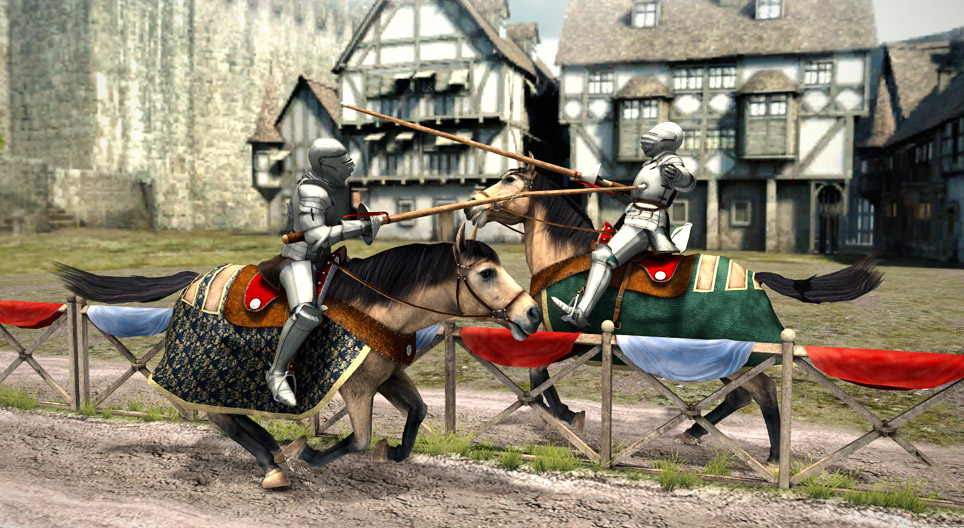 Předmět  Poznámky        VÝTVARNÁ VÝCHOVATéma: STŘEDOVĚKÝ RYTÍŘ Nepovinné učivoKdo z vás, chlapci a děvčata, rádi malujete, nakreslete si STŘEDOVĚKÉHO RYTÍŘE. Technika libovolná, mohou být pastelky, fixy, voskové pastely či barvy.Kdybys chtěl/chtěla, můžeš mi třeba i zaslat.Námět můžeš najít v čítance str.122 v básni od Michala Černíka.VLASTIVĚDA9. kapitola: Vznik českého království. Vláda přemyslovských králů.Práce s učebnicíVyužij !PRACOVNÍ LISTÚTERÝV učebnici str.22 jsou pojmy:  Přemysl Otakar II., král železný a zlatý, bitva na Moravském poli + Václav II., Ota Braniborský, bezvládí, pražský groš + Václav III., poslední Přemyslovec, 1306 zavražděn v Olomouci, vymřeli po meči.Pomalu si článek pročti. Do sešitu si udělej: nadpis, datum. Proveď krátký zápisek – zapiš si základní údaje o těchto pojmech. pracuj s učebnicí.ČTVRTEKDále nabízím krásné zpracování na www.dějiny udatného českého národa.cz – DÍL 29. – PŘEMYSL II. OTAKARDÍL 30. -  BRANIBOŘI V ČECHÁCHDÍL 31. – VÁCLAV II.DÍL 32. – VÁCLAV III.Podívej se.Až si budeš jistý/jistá, zkus odpovědět na otázky do pracovního listu.Zašli paní Horníkové ke kontrole.